АКТУАЛЬНОСТЬ ПРОБЛЕМЫ РЕЧЕВОГО РАЗВИТИЯ ДОШКОЛЬНИКАВоспитатель: Старшая Ольга ВладимировнаВ наше современное время дети очень мало времени проводят в обществе родителей, все больше за компьютером, гаджетам, телевизором или со своими игрушками, редко слушая из уст родителя сказки и рассказы. А развивающие речевые  занятия вообще редкость. В результате к моменту  поступления в школу возникает множество проблем.В последние годы, к сожалению, отмечается увеличение количества детей, имеющих нарушения речи. А ясная и правильная речь - это залог продуктивного общения, уверенности, успешности.Театральная деятельность – это самый распространенный вид  детского творчества. Она близка и понятна ребенку, глубоко лежит в его природе и находит свое отстранение стихийно, потому что связана с игрой. Всякую свою выдумку, впечатления из окружающей жизни ребенку хочется выложить в живые образы и действия. Входя в образ, он играет любые роли, стараясь подражать тому, что видит и что его заинтересовало, и, получая огромное эмоциональное наслаждение.Поэтому возникла идея – создания системы педагогических мероприятий по развитию речи детей дошкольного возраста через театральную деятельность.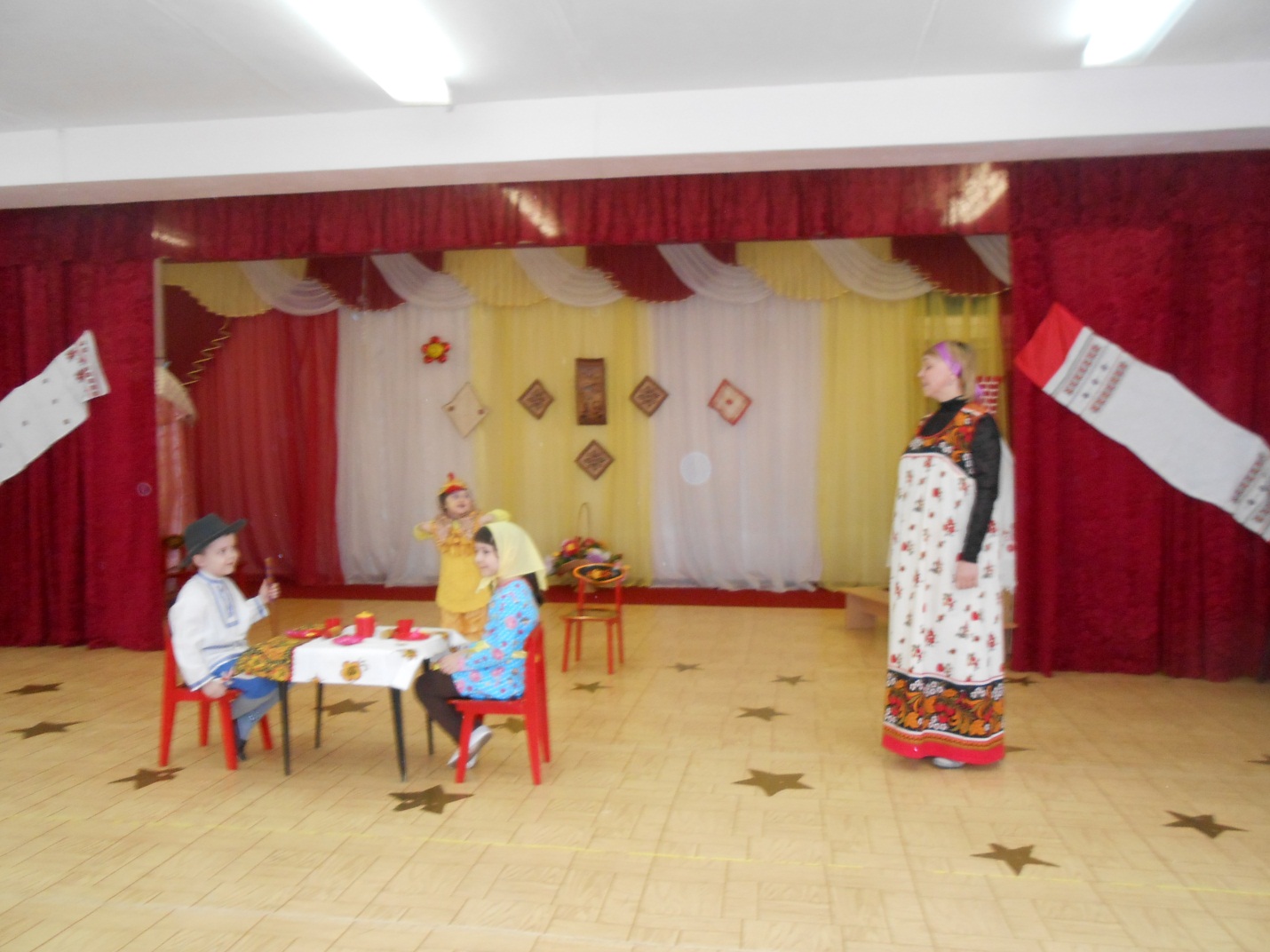 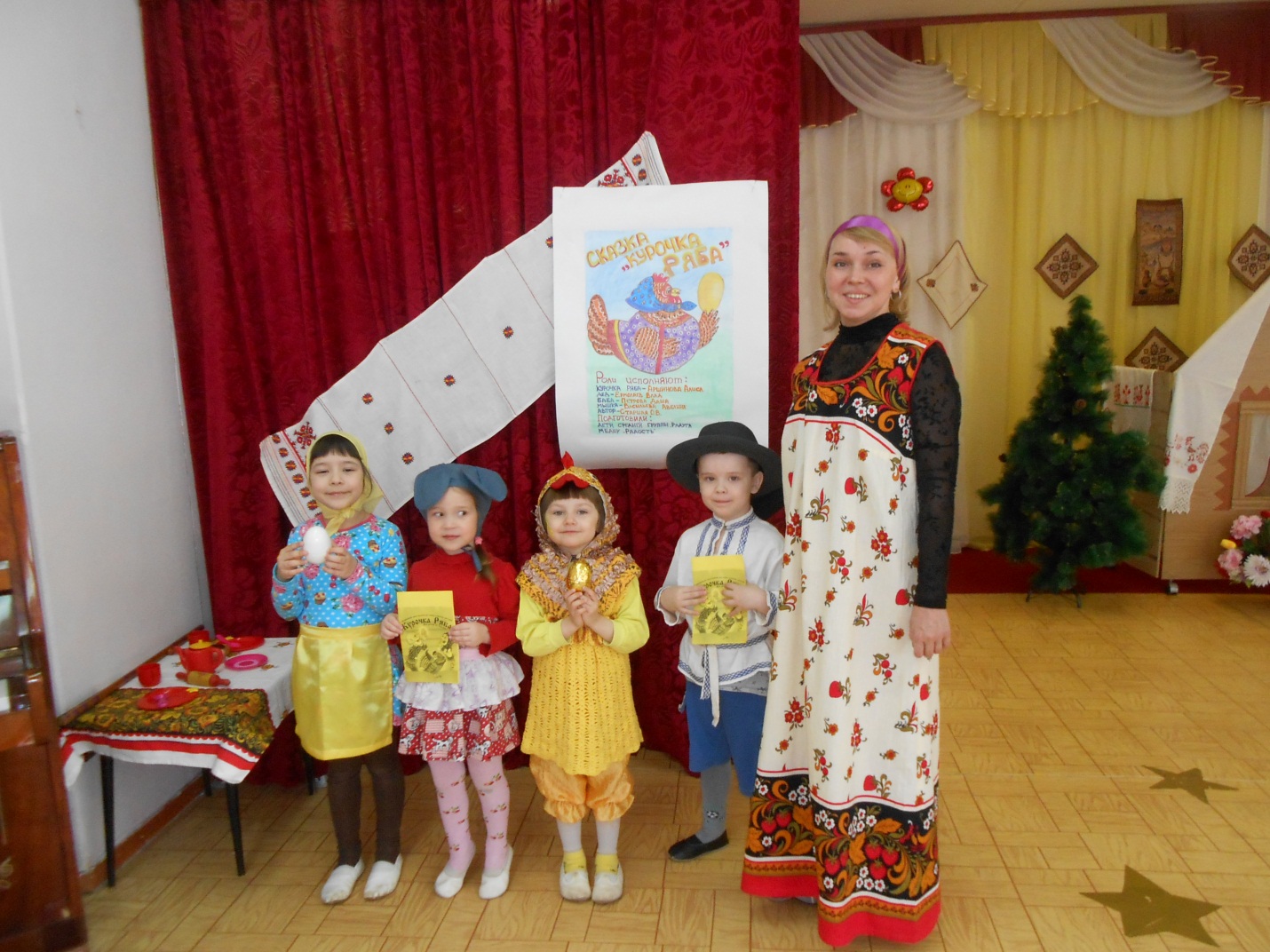 Проблема речевого развития детей дошкольного возраста на сегодняшний день очень актуальна, т.к. процент дошкольников с различными речевыми нарушениями остается стабильно высоким.-Овладение родным языком является одним из важных приобретений ребенка в дошкольном детстве.-В современном дошкольном образовании речь рассматривается как одна из основ воспитания и обучения детей.-Речь – это инструмент развития высших отделов психики.-С развитием речи связано формирование как личности в целом, так и во всех основных психических процессов.-Обучение дошкольников родному языку должно стать одной из главных задач в подготовке детей к школе.-Главной задачей развития связной речи ребенка в дошкольном возрасте является совершенствование монологической речи.Все вышеназванные виды речевой деятельности актуальны при работе над развитием связной речи детей.Рассмотрим с какими проблемами мы можем столкнуться перед школой:*Односложная – состоящая из одних простых предложений речь.*Бедная речь – недостаточный словарный запас.*Слова «паразиты» - употребление нелитературных слов и выражений. Это результат просмотра телевизионных передач для взрослых.*Грамотные вопросы – недоступность грамотно и доступно сформулировать вопрос.*Составление рассказов – неспособность построить сюжетный или описательный рассказ на предложенную тему, пересказать текст. А к школе это умение приобрести просто необходимо. Не могут логически объяснить.*Речь не выразительна – не умеют пользоваться интонацией, где в быстром темпе или медленном, где с грустью или восторгом, выделять слова.*Плохая дикция – не выговаривают дети звуки, что непременно скажется на письме.Условия успешного речевого развития:1.Создание условий для развития речи детей в общении со взрослыми и сверстниками.2.Владение педагогом правильной литературной речью.3.обеспечение развития звуковой  культуры речи со стороны детей в соответствии с их возрастными особенностями.4.Создание детям условий для обогащения их словаря с учетом их возрастных особенностей.5.Создание условий для овладения детьми грамматическим строем речи.6.Развитие у детей связной речи с учетом их возрастных особенностей.7.Развитие у детей понимания речи, упражняя детей в выполнении словесной инструкции.8.Создание условий для развития планирующей и регулирующей функции речи детей в соответствии с их возрастными особенностями.9.Приобщение детей к культуре чтения художественной литературы.10.Поощрение детского словотворчества.